                Clare County Broadband Network Group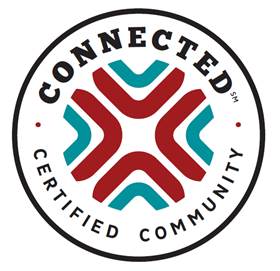 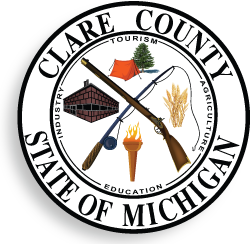 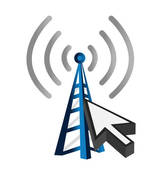 225 West Main Street Harrison, Mi. 48625Group Manager: Jerry Becker – Office Phone 989-539-6161Email: beckerj@clareco.net Regular Group Meeting Schedule for 2023:Monday January 9th, 2023Monday April 3rd, 2023Monday July 10th, 2023Monday October 2nd, 2023Monday January 8th, 2024Unless otherwise notified all meetings are held at the CGRESD 4041 East Mannsiding Rd. Clare, MI. 48617 meeting rooms and start at 10:00A.M.